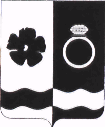 СОВЕТ ПРИВОЛЖСКОГО МУНИЦИПАЛЬНОГО РАЙОНА РЕШЕНИЕ от   16.10.2020                                                         №   61г. ПриволжскО предложении Избирательной комиссии Ивановской области кандидатуры для назначения членом территориальной избирательной комиссии Приволжского района с правом решающего голосаНа основании обращения Избирательной комиссии Ивановской области, опубликованного в областном общественно-политическом издании Ивановская газета № 62 (6371) 22 сентября 2020 года, в соответствии с пунктом 6 статьи 26 Федерального закона от 12.06.2002 № 67-ФЗ «Об основных гарантиях избирательных прав и права на участие в референдуме граждан Российской Федерации» (в действующей редакции) Совет Приволжского муниципального районаРЕШИЛ:Предложить Избирательной комиссии Ивановской области кандидатуру Частухиной Елены Леонидовны, 06.05.1979 года рождения, образование высшее экономическое, начальника финансового управления, проживающую в г.Приволжск, ул. Техническая, д.12, кв.2 для назначения членом территориальной избирательной комиссии Приволжского района с правом решающего голоса.Направить настоящее решение в Избирательную комиссию Ивановской области.Глава Приволжскогомуниципального района                                                                  И.В.Мельникова